STRATEGI KOMUNIKASI SATUAN RESERSE NARKOBA POLRES KABUPATEN LAHAT DALAM MEMBERANTAS PEREDARAN DAN PENGGUNA NARKOBA DI KALANGAN REMAJADI KECAMATAN LAHAT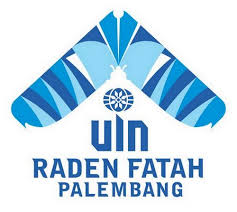 SKRIPSIDiajukanUntukMemenuhi Salah SatuSyaratGunaMemperolehGelarSarjana S1 SarjanaSosial (S.Sos) KonsentrasiHubunganMasyarakatJurusanKomunikasiPenyiaran IslamDisusunOleh:DWI PUTRIYANI13510014FAKULTAS DAKWAH DAN KOMUNIKASIUNIVERSITAS ISLAM NEGERI RADEN FATAH PALEMBANG2017 NOTA PEMBIMBINGHal: PengajuanUjianMunaqosyah			KepadaYth.							BapakDekanFakDakwahdanKomunikasiUIN Raden Fatah PalembangdiPalembangAssalamualaikumWr. WbDenganHormat,	Setelah mengadakan bimbingan dengan sungguh-sungguh, maka kami berpendapat bahwa skripsi saudari Dwi Putriyani yang berjudul “Strategi Komunikasi Dalam Memberantas Peredaran Dan Pengguna Narkoba Di KalanganRemaja (studikasus Sat Res Narkoba Polres Kabupaten Lahat)” sudah dapat diajukan dalam sidang Munaqosyah Fakultas Dakwah dan Komunikasi UIN Raden Fatah Palembang.Demikian terimakasih.Wassalamualaikum, Wr. WbPalembang, 14 Agustus 2017 Pembimbing I 						Pembimbing IIDr. Hamidah, M.Ag					Muslimin, M.kom.INIP. 196610011991032001 				NIP. 1605051591iiPENGESAHAN SKRIPSI Nama		: DwiPutriyaniNim		: 13510014Jurusan	: KomunikasiPenyiaran IslamJudul Skripsi	:Strategi Komunikasi Satuan Reserse Narkoba Polres Kabupaten Lahat Dalam Memberantas Peredaran Dan Pengguna Narkoba di Kalangan Remaja di Kecamatan LahatTelah dimunaqasyah dalam sidang terbuka Fakultas Dakwah Dan Komunikasi UIN Raden Fatah Palembang pada:Hari/Tanggal	: Selasa/ 29 Agustus 2017Tempat	: Ruang Munaqosyah Lt. 4 Fakultas Dakwah dan KomunikasiSkripsi ini telah diterima sebagai salah satu syarat untuk memperoleh Gelar Sarjana Program Strata Satu (S1) pada Jurusan Komunikasi Penyiaran Islam Konsentrasi Hubungan Masyarakat							Palembang, 29 Agustus 2017							Dekan							Dr. Kusnadi, M.A							NIP. 197108192000031002TIM PENGUJIKetua							SekretarisDr. AbdurRozzaq, MA				AnangWalian, MA.HumNIP. 197307112006041001				NIP.Penguji I						Penguji IIDrs. SyahirBadruddin, M.S.I				AnangWalian, MA.HumNIP.195212231983031003				NIP.iiiMOTTO“Hidup ini ada akhirnya tetapi jangan akhiri hidup ini dengan narkoba”(BadanNarkotikaNasional)PERSEMBAHAN“Skripsi ini kupersembahkan kepada: Kedua orang tuaku bapak Edi Susilo dan mamak Maswah tersayang, kakakku Parlan Antropolog Diansya, adikku SulastriEriyani. Ini bukan akhir dari perjalanan melainkan awal dari perjalanan hidup. Semoga dengan karya ini saya bisa membuat bangga orang-orang yang aku sayangi, dan bisa menggunakan ilmu yang sudah didapat dengan baik.”ivSURAT PERNYATAANYang bertandatangandibawahini:Nama			: Dwi PutriyaniNim			: 13510014Fakultas/Jurusan	: Dakwah dan Komunikasi/ Komunikasi Penyiaran IslamJudulSkripsi	: Strategi Komunikasi Satuan Reserse Narkoba Polres Kabuupaten Lahat Dalam Memberantas Peredaran Dan Pengguna Narkoba Di Kalangan Remaja Di Kecamatan Lahat.Menyatakan dengan sesungguhnya bahwa skripsi saya ini tidak terdapat karya yang pernah diajukan untuk gelar kesarjanaan di suatu perguruan tinggi manapun dan skripsi saya ini hasil karya sendiri dan bukan plagiat dari karya orang lain.Demikian surat ini saya buat dengan sesungguhnya agar dapat diketahui oleh dewan penguji.							Palembang							Yang Menyatakan							DwiPutriyani							Nim. 13510014 vKATA PENGHANTARبِسْمِ اللَّهِ الرَّحْمَنِ الرَّحِيمِAlhamdulillah, Puji syukur penulis sampaikan kehadirat Allah SWT yang telah memberikan taufiq hidayah serta karunia-Nya sehingga penulis dapat menyelesaikan skripsi ini. Shalawat dan salam penuliis mohonkan kepada Allah SWT supaya disampaikan kepada Nabi Muhammad SAW yang selalu mengembangkan ajaran islam di muka bumi dan memikirkan keselamatan umatnya bahkan sampai ajal menjemputnya. Semoga kitat ermasuk orang-orang yang mendapatsyafaatnya di akhirat nanti.Aamiin.Dalam penulisan skripsi ini yang berjudul“Startegi Komunikasi Satuan Reserse Narkoba Polres Kabupaten Lahat Dalam Memberantas Peredaran Dan PenggunaNarkoba Di KalanganRemaja Di Kecamatan Lahat”, penulis telah banyak mendapatkan bantuan dan pengorbanan dari berbagai pihak, baik moril  maupun materi. Untuk itu disampaikan ucapan terima kasih kepada:Bapak Rektor UIN Raden Fatah Palembang Prof. Drs. H. Sirozi, MA.Ph.D.Bapak Dekan Fakultas Dakwah Dan Komunikasi UIN Raden Fatah Palembang Dr. Kusnadi, M.A beserta staffnya yang telah memberikan kemudahan dalam penyelesaian skripsi ini.Ibu Anita Trisiah, M. Sc. Selaku Ketua Prodi Komunikasi Penyiaran Islam UIN Raden Fatah Palembang yang telah memberikan bimbingan dan motivasi.Ibu Dr. Hamidah, M.Ag selaku Pembimbing Pertama dan bapak Muslimin, M.Kom.I Pembimbing Kedua yang telah membantu memberikan bimbingan, arahan, serta motivasi dalampenulisan skripsi ini.Bapak Drs. SyahirBadruddin selaku Penguji Pertama dan bapak Anang Wallian, MA.Hum selaku Penguji Kedua yang telah memberikan bimbingan, arahan dalam menyelesaikan skripsi ini. Bapak dan ibu Dosen Fakultas Dakwah Dan Komunikasi UIN Raden Fatah Palembang yang telah mengajarkan ilmu sebagai  bekal nanti setelah lulus.Bapak Kapolres Kabupaten Lahat AKBP Roby KaryaAdi, S.I.K beserta staf yang telah memberikan izin dan bantuan dalam pengumpulan data yang diperlukan dalam penyusunan skripsi ini.Bapak Kasat Narkoba AKP Desly Darsya, S.Sos, M.M beserta staf yang telah memberikan kesempatan untuk melakukan  penelitian dan memberikan bimbingan dan semangat.Bapak KaurMintu AIPDA Nurkholis yang telah memberikan bimbingan, arahan serta motivasi dan ilmu sehingga penulis dapat menyelesaikan skrripsi ini dengan baik.Kakak Brigadir KurtoWibisono, S.E dan kakak Brigadir Afrianto, S.H yang telah memberi jalan untuk melakukan penelitian ini, serta  bimbingan.Bapak dan mamak yang aku sayangi yang telah banyak mendo’akan dan memberikan dorongan moril maupun materil dalam menyelesaikan skripsi ini.Doraemon yang memberikan motivasi dan semangat dalam penyelesaian skripsi ini.S-7 Icon KPI dan teman-teman KPI A dan KPI B angkatan 2013 atas semangat, candatawa, suka duka selama 4 tahun ini.Kiranya masih banyak lagi yang membantu penulis dan namanya tidak dapat penulis sebutkan satu persatu dalam kata penghantar ini, namun penulis mengucapkan terimakasih banyak semoga Allah SWT memberikan balasan pahala yang setimpal. Dan penulis mohon maaf yang sebesar-besarnya atas segala kekhilafan baik yang disengaja ataupun yang tidak disengaja.Akhirnya penulis berharap semoga skripsi ini akan membawa manfaat bagi kita semua dan bagi penulis khususnya. Aamiin.						Palembang, 14 Agustus 2017 						Penulis						DwiPutriyani						13510014vDAFTAR ISIDAFTAR GAMBARDAFTAR TABELDAFTAR PUSTAKABukuHafied Cangara, Perencanaan & Strategi Komunikasi, Jakarta: Raja Grafindo Persada, 2013.- - - - - - - - - -(2016). PenghantarIlmuKomunikasiJohn Fiske, Penghantaar Ilmu Komunikasi, Yogyakarta: Lintera, 2016.Juliana lisa, Nengah Sutrisna, Narkoba, Psikotropika dan Gangguan Jiwa Yogyakarta: Nuha Medika, 2013.M Arief Hakim, BahayaNarkoba, Alkohol,Bandung: Nuansa, 2012.Muri Yusuf, MetodePenelitian, Jakarta: Kencana, 2014.Morissan, Periklanan, Jakarta: KencanaPrenada Media Group, 2010.RhenaldKasali, ManajemenPeriklanan, Jakarta: PustakaUtamaGrafiti, 2010.Riswandi, IlmuKomunikasi,Yogyakarta: GrahaIlmu, 2009.Sarlito W Sarwono, PsikologiRemaja, Jakarta: Raja GrafindoPersada, 2016.Sugeng Pujileksono, Metode Penelitian Komunikasi Kualitatif, Malang: Intrans Publishing, 2015.Sunarso, Siswanti, Pengakkan Hukum Psikotropika, Jakarta: Raja Grafindo Persada, 2004.Suryanto, Penghantar Ilmu Komunikasi, Jawa Barat: CV Pustaka Setia, 2015.Zakiah Daradjat, IlmuJiwa Agama, Jakarta: BulanBintang, 2010.Perundang-undanganUndang-undang R.I Nomor 35 Tahun 2009 tentangNarkotikaUndang-undang R.I Nomor5  Tahun 1997 tentangPsikotropikaSkripsiChrista Hana Olivia, Strategi Komunikasi Badan Narkotika Nasional dalam mengurangi jumlah pengguna narkoba di Kota Samarinda KalimantanTimur; Fakultas Ilmu Komunikasi, Universitas Mulawarwan, 2013.Elizabeth Sihaan, Peranan Penyidik Polri dalam Penanganan Tindak Pidana Narkoba di Sumatera Utara, Medan; Universitas Sumatera Utara, 2009.FaridFauzi, Sanksi Tindak Pidana Penyalahgunaan Narkotika Dalam Undang-Undang Nomor 35 Tahun 2009 Ditinjau Dari Hukum Islam, Jakarta; Fakultas Syariah dan Hukum,Universitas Islam Negeri Syarif Hidayahtullah Jakarta, 2015.Wien Okta Adhya Nugroho, Peran Satuan Narkoba dalam Pemberantasan dan Penaggulangan Kejahatan Narkotika di Kabupaten Klaten, Semarang; Fakultas Hukum, Universitas Negeri Semarang, 2011.Internethttp://lahatonline.com/87668-kasat-binmas-polres-lahat-beri-arahan-di-sman-2-lahat.htmlhttp://www.bnn.go.id/read/berita/17212/workshop-anti-narkoba-bagi-pendidik-dan-siswa,http://www.bnn.go.id/read/artikel/17198/masihkah-apatis-pada-kejahatan-narkoba-        http://tribratanewspolreslahat.com/nawakarya-terobosan-terbaru-polres-lahat/                 www.polreslahat.comsHALAMAN JUDUL………………………………………………………………..iNOTA PEMBIMBING……………………………………………………………..IiLEMBAR PENGESAHAN…………………………………………………………iiiMOTO DAN PENGESAHAN……………………………………………………...IvSURAT PERNYATAAN…………………………………………………………...vKATA PENGHANTAR…………………………………………………………….viDAFTAR ISI………………………………………………………………………..viiABSTRAK…………………………………………………………………………..DAFTAR GAMBAR……………………………………………………………….DAFTAR TABEL…………………………………………………………………..      viiixxBAB I PENDAHULUANLatarBelakang………………………………………………………………1RumusanMasalah……………………………………………………………7BatasanMasalah……………………………………………………………..8TujuandanPenggunaanPenelitian…………………………………………..8TinjauanPustaka……………………………………………………………..9KerangkaTeori……………………………………………………………….11MetodologiPenelitian………………………………………………………..13SistematikaPembahasan……………………………………………………..15BAB II LANDASAN TEORIKonsepKomunikasi…………………………………………………………17KonsepStrategiKomunikasi…………………………………………….......22KonsepRemaja………………………………………………………………25KonsepNarkoba…………………………………………………………......27NarkobadalamPerspektif Islam…………………………………………….48BAB III GAMBARAN UMUM OBJEK PENELITIANSejarahPolresKabupatenLahat…………………………………………….51VisidanMisiPolresKabupatenLahat………………………………………54StrukturOrganisasi………………………………………………………….. 57Tugas-tugasPolresKabupatenLahat………………………………………..60BAB IV HASIL PENELITIAN DAN PEMBAHASANStrategiKomunikasidalamMemberantasPeredarandanPenggunaNarkoba di KalanganRemaja…………………………………………………………80FaktorPendukungdanPenghambatStrategiKomunikasidalamMemberantasPeredarandanPengggunaNarkoba di KalanganRemaja………………………………………………………………………99BAB V PENUTUPKesimpulan…………………………………………………………………102Saran……………………………………………………………………......103DAFTAR PUSTAKALAMPIRAN-LAMPIRANGambar 3.1 PolresLahat tempo dulu…………………………………………………...51Gambar 3.2 TampakdepanPolresLahat………………………………………………53Gambar 4.1 Media spanduk yang di gunakan Sat Res Narkoba………………………. 89Gambar 4.2 Kanit II Sat Res Narkoba Polres Lahat ketika melakukan siaran penyuluhan tentang narkoba di Radio Lamatang Indah…………………………………  90Gambar 4.3 Media internet yang digunakan Sat Res NarkobaPolresLahat………………………………………………………………………………92Gambar 4.4 Kegiatan seminar……………………………………………………………95Tabel 4.1 Penyalahgunaannarkoba di KabupatenLahat…………………………….99